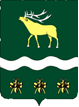 АДМИНИСТРАЦИЯЯКОВЛЕВСКОГО МУНИЦИПАЛЬНОГО РАЙОНА ПРИМОРСКОГО КРАЯ РАСПОРЯЖЕНИЕОб утверждении плана ремонта шахтных питьевых колодцев, расположенных на территории Яковлевского муниципального района на 2019-2035 годыВ целях выполнения работ по содержанию и ремонту шахтных питьевых колодцев, расположенных на территории Яковлевского муниципального района на 2019-2035 годы   Утвердить план ремонта шахтных питьевых колодцев,  расположенных на территории Яковлевского муниципального района на 2019-2035 годы (прилагается).Признать утратившим силу распоряжение Администрации Яковлевского муниципального района от 27.02.2018 года № 99 «Об утверждении плана ремонта шахтных питьевых колодцев, расположенных на территории Яковлевского муниципального района на 2018-2031 годы». Контроль за исполнением настоящего распоряжения возложить на и.о. первого заместителя главы Администрации Яковлевского муниципального района (Левченко С.И.).Глава района  –  глава Администрации  Яковлевского муниципального района 	                    	                          Н.В. ВязовикПриложение к распоряжению Администрации Яковлевского  муниципального района                                                                       от  15.11.2018 № 595       План ремонта шахтных питьевых колодцев, расположенных на территории Яковлевского муниципального района на 2019-2035 годы. от15.11.2018с. Яковлевка№595№ п.п.Населенный пункт Населенный пункт Адрес расположения колодцаГод проведения ремонта122341. с. Варфоломеевка  с. Варфоломеевка ул. Завитая, 6020192.ж. д. ст. Варфоломеевкаж. д. ст. Варфоломеевкаул. Ангарная, 320193.ж. д. ст. Варфоломеевкаж. д. ст. Варфоломеевкаул. Авиаторская, 320194.с. Новосысоевкас. Новосысоевка ул. Кооперативная, 220195.с. Старосысоевкас. Старосысоевкаул. Колхозная, 3420196.с. Бельцовос. Бельцовоул. Утесовая  (почта)20197. ж. д. ст. Варфоломеевка  ж. д. ст. Варфоломеевка ул. Школьная, 3720208.с. Озёрноес. Озёрноеул. Школьная20209. с. Достоевка  с. Достоевка ул. Ручейная, 6202010.с. Минеральноес. Минеральноеул. Подгорная, 10202011.с. Старосысоевкас. Старосысоевкаул. Колхозная, 25 202012.с. Андреевкас. Андреевкаул. Центральная202013.ж. д. ст. Варфоломеевкаж. д. ст. Варфоломеевкаул. Почтовая, 43202114.с. Покровкас. Покровкаул. Центральная - ул. Молодежная, 1202115.с. Варфоломеевкас. Варфоломеевкапер. Набережный, 4202116.с. Лазаревкас. Лазаревкаул. Центральная, 13202117.с. Новосысоевкас. Новосысоевкапер. Молодежный, 6202118.с. Варфоломеевкас. Варфоломеевкаул. Колхозная, 45202119.с. Покровкас. Покровкаул. Центральная, 61202220.с. Рославкас. Рославка202221.ж. д. ст. Варфоломеевкаж. д. ст. Варфоломеевкаул. Садовая, 30202222.ж. д. ст. Сысоевкаж. д. ст. Сысоевкаул. Увальная, 21202223.с. Андреевкас. Андреевкаул. Верхняя202224.с. Яблоновкас. Яблоновкаул. Советская, 46202225. с. Достоевка с. Достоевкаул. Центральная, 10202326.с. Минеральноес. Минеральноеул. Ключевая, 2202327.с. Варфоломеевкас. Варфоломеевкаул. Гаражная, 30202328.с. Николо-Михайловкас. Николо-Михайловкаул. Центральная202329.с. Достоевкас. Достоевкаул. Смоленская, 3202330.с. Новосысоевкас. Новосысоевкаул. Советская, 23202331.ж. д. ст. Варфоломеевкаж. д. ст. Варфоломеевкаул. Авиаторская, 21202432.с. Варфоломеевкас. Варфоломеевкапер. Колхозный, 7202433.с. Минеральноес. Минеральноеул. Школьная, 1202434.с. Николо-Михайловкас. Николо-Михайловкаул. Партизанская202435.с. Достоевкас. Достоевкаул. Овражная, 12202436.с. Новосысоевкас. Новосысоевкапер. Советский, 102024№ п.п.Населенный пункт Населенный пункт Адрес расположения колодцаГод проведения ремонта1223437.с. Старосысоевкас. Старосысоевкаул. Северная, 5202538.ж. д. ст. Варфоломеевкаж. д. ст. Варфоломеевкаул. Авиаторская, 39202539.с. Варфоломеевкас. Варфоломеевкаул. Набережная, 34202540.с. Новосысоевкас. Новосысоевкаул. Луговая, 16202541.с. Бельцовос. Бельцовоул. Центральная, 6202542.с. Бельцовос. Бельцовоул. Центральная, 19202543.с. Варфоломеевкас. Варфоломеевкаул. Набережная, 43202644.ж.-д. ст. Варфоломеевкаж.-д. ст. Варфоломеевкаул. Садовая, 30202645.с. Достоевкас. Достоевкаул. Центральная, 11202646.46.с. Новосысоевкаул. Нижневосточная, 14202647.47.с. Бельцово ул. Утесовая, 35202648.48.с. Бельцовоул. Центральная, 27202649.49.с. Новосысоевкапер. Советский, 20202750.50.с. Варфоломеевкаул. Набережная, 20202751.51.с. Бельцово ул. Утесовая,17202752.52.с. Бельцовоул. Березовая, 6202753.53.ж.-д. ст. Варфоломеевкаул. Садовая, 5202754.54.с. Достоевкаул. Новая, 2202755.55.с. Новосысоевкаул. Восточная, 43202856.56.с. Новосысоевкаул. Советская, 15-а202857.57.с. Бельцовоул. Кедровая, 7202858.58.с. Краснояровкаул. Сплавщиков, 16202859.59.с. Варфоломеевкаул. Набережная, 15202860.60.с. Достоевкаул. Ручейная, 30202861.61.с. Новосысоевкаул. Железнодорожная, 5202962.62.с. Новосысоевкаул. Восточная, 31202963.63.с. Краснояровкаул. Сплавщиков, 5202964.64.с. Краснояровкаул. Школьная, 4202965.65.с. Варфоломеевкаул. Завитая, 15202966.66.с. Достоевкаул. Овражная, 13202967.67.с. Новосысоевкаул. Комсомольская, 19203068.68.с. Новосысоевкаул. Дачная, 10203069.69.с. Краснояровкаул. Центральная, 25203070.70.с. Варфоломеевкаул. Колхозная, 59203071.71.с. Загорноеул. Центральная, 21203072.72.ж.-д. ст. Варфоломеевкаул. Центральная, 23203073.73.с. Новосысоевкаул. Восточная, 65203174.74.с. Новосысоевкаул. Восточная, 32 203175.75.с. Варфоломеевкаул. Зеленая, 15203176.76.ж.-д. ст. Варфоломеевкаул. Школьная, 2203177.77.с. Старосысоевкаул. Северная, 15203178.78.ж.-д. ст. Сысоевкаул. Шоссейная, 28203179.79.с. Новосысоевкаул. Комсомольская, 11203280.80.с. Новосысоевкаул. Югоовражная, 16203281.81.с. Достоевкаул. Центральная, 5203282.82.ж.-д. ст. Варфоломеевкаул. Школьная, 2 203283.83.ж.-д. ст. Сысоевкаул. Вокзальная, 24203284.84.с. Новосысоевкаул. Советская, 33203285.85.с. Новосысоевкаул. Нижневосточная, 292033№ п.п.№ п.п.Населенный пункт Адрес расположения колодцаГод проведения ремонта1123486.86.с. Новосысоевкаул. Комсомольская, 37203387.87.с. Новосысоевкаул. Комсомольская, 54203388.88.с. Новосысоевкаул. Советская, 47203389.89.с. Новосысоевкаул. Набережная, 10203390.90.с. Новосысоевкаул. Колхозная, 37203391.91.с. Новосысоевкаул. Партизанская, 5203492.92.с. Новосысоевкапер. Советский, 33203493.93.с. Новосысоевкаул. Восточная, 62203494.94.с. Новосысоевкаул. Заречная, 10203495.95.с. Новосысоевкаул. Украинская, 11203496.96.с. Новосысоевкаул. Овражная, 16203497.97.с. Новосысоевкаул. Лесозаводская, 20203598.98.с. Варфоломеевкаул. Пролетарская, 12035